INTRODUCTIONPROBLEM STATEMENTThere are over 600 insurgent women living in Internally Displaced Person (IDP) Camps in Abuja. These women who consider themselves as "vulnerable" are on the verge of losing grip of their predominant skill/ their primary source of income before the insurgency happened and taking to social vices within the community. Although the Nigerian government is making efforts in ensuring the social welfare of these women but this is otherwise in the economic sense. This project will help 100 women as a pilot programHOW THIS PROJECT WILL SOLVE THE PROBLEMThese women would be taught on the best production practices on their predominant skill/line of business, counseled in the line of business and be provided with grant facilities to kick-start their business, not as an individual but as a group which will be duly registered under the Corporate laws of Nigeria. Fortempowerment Foundation will also provide post training support to these women to evaluate and monitor the progress of the new business startupThe purpose of skill acquisition programme as a means of economic empowerment is to prepare and equip individuals with appropriate skills that can be beneficial in transforming them into wealth and job creators, the creation of wealth and employment will lead to poverty reduction and increase the welfare status of individuals.This training is targeted at vulnerable women. Women form an important segment of the labor force and the economic role-played by them cannot be isolated from the frame work of development. The role of women as business owners is gradually increasing all over the world. Women entrepreneurship development is the instrument of women empowerment. Empowerment leads to self-fulfillment and women become aware of where they are going, what their position is in the society, their status; existence and rights. Through this realization women are being empowered, personally and economically through business ownership. Nigeria women in both Small scale and Micro Business are on the rise creating job opportunities for others despite the many challenges of poor infrastructure and economic policies. According to a recent documentary by BBC, Nigeria has the highest number of female entrepreneurs in the world. The social media platforms are providing means for both successful and upcoming entrepreneurs to promote and advertise their goods and services at a cheaper price. These women entrepreneurs are now the rising stars of Nigeria’s economy, and job creators. OBJECTIVE OF THIS TRAININGThe objective of the training programme is to ensure that trainees learn practical and business management skills on how to start and nurture businesses. The following are therefore the specific objectives of the programme:expose trainees to the various entrepreneurial opportunities that are viable and self-sustaining;empowering the women in simple business planning methods which they would use to start up a business;link trainees to mentors that can provide further learning and support services after the training, andprepare the women for export readiness by training on best global practices for production, branding and packaging.LONG TERM IMPACT OF THIS PROJECTThis project will educate 100 women who in turn will educate others within the community. Also products produced from the clusters will be seeking international recognition with other brands via the exportation of these products to countries with a high demand of these goods. This project in the long run will help to better the livelihood of these women, their families and the country at large.SCOPE OF PROJECTThe project will cover the following scope as follows:1. TRAINING ACTIVITY/SKILL ACQUISITION2. BUSINESS ADVISORY: business counselors will be attached to trainees, to ensure learning has taken place during the business management class. Counselors will also assist participants in planning the business.3. DISTIBUTION OF START UP KITS/GRANT4. MENTORSHIP5. MONITORING & EVALUATIONTRAINING METHODOLOGYThe training methodologies that will be employed during the training programme include:Use of power point presentationVideos and SimulationsPractical DemonstrationsGroup Discussions and Brainstorming Sessions Icebreakers and EnergizersUse of other facilitation tools BENEFITSThe Post Training Benefits include:Access to Business Advisory ServicesExposure to Finance and Investment OpportunitiesMentoring sessions with Experts and BDSPsPROGRAMME DATE:             N/A DURATION:	 10 daysVENUE:	 A Selected IDP CampTIME: 		 9am- 3pmCORPORATE PROFILEWe are a Capacity building NGO who believes in building the skills and talents of women, youth and children from ages five (5) and above to achieve a beneficial and sustainable community of relevant skills.FeF has the mandate to address the need of technical, financial and promotional support to focus group in the realization of their dreams.In line with the Federal Government of Nigeria, we are set to create an enabling environment for change makers to excel in their dreams in the areas of value reorientation, wealth creation, job creation, employment generation and poverty reduction.As an advocate of the SDGs, we also work in line with most of the global goals which offers a unique opportunity to put Africa on a more prosperous and sustainable development path. In many ways, it truly reflects what Fortempowerment was created for.”Our strategy is to integrate the SDGs into our development plans and policies. We also support other local and international institutions who share similar vision with us in accelerating progress.Using the four most important strategies to achieve this mission which includes: discovery, development, promotion and sustainability, we are set to reduce particularly in Nigeria, the rate of urban migrationIn FeF, we believe “No Talent Is A Waste”. We support the principle of equality and non- discrimination making sure those ethnic minorities, disabled persons and women do not suffer discriminationAchieving the mission of FeF cannot be achieved all by herself; rather it requires the partnership of governments, private sector, civil society and citizens alike to make sure we leave an enabling environment for future generations.Our ValuesIntegrity – we operate openly and hold highest ethical standards to our stakeholdersCommitment – we are dedicated in our service to humanity with support from experienced workforce and support systemsAccountability – we are transparent to our stakeholders, donors, community and each other in both financial and programmatic senses.Excellence – in all we do, we strive for the best as we work as a TEAMImpact – we ensure to make a long lasting difference touching lives, making their potentials yield positive results within their community.MOTTO: empowering skills and talents for better lives and communitiesMISSION: to help not less than 6000 women, youth and children by the year 2028 in the path of discovery to sustainability of their skills and talents in AfricaVISION: to create a beneficial and sustainable community of skills and talents in Africa.Our ProgrammesThe admission into any of our programmes is irrespective of degree qualification as long as the applicant is within the age bracket of the foundation. To be qualified for our Programme, a form is to be filled by the applicant and an oral interview is conducted to ascertain each applicant competencies by our review team.Our Programme builds leadership, independency and entrepreneurial skills in the participant through the following methods: boot camps, formal classroom facilitation, practical demos, fieldtrips, cultural exchange programmes within and outside Nigeria, internship and more.Programme within the NGO are handled by expert faculty who are seasoned industry professionals who emphasize more on the promotion of each participant skill.Our Programme includes:Creative Changemaker Programme (CCP) This is a unique opportunity for talented and creative individuals within the creative industry to recognize the central role they play in the development of a competitive and sustainable creative economy. It champions those who find new ways to take creative work to audience and communities in terms of new models of production, distribution and other value chain thus highlighting the wider social, economic and cultural benefit in doing so.SpotLight Africa (SLA)This is a series program where speakers, leaders, innovators and change agents meets the audience and speak on their journey to a remarkable success, the challenges faced and the necessary skill they need to possess to excel in life.Kids Konnect (K2)This is a Programme specifically for kids within the ages of 5-12. The aim of this Programme is to “Catch them Young”, helping them to discover their innate talents and develop on their talents, thus turning their talent into sellable skills. We discover their talents through boot camps, competitions and challenge, weekend classes and other relevant programmesWomancentric – this is an annual Programme for every woman from 18 years and above.  Women from all walks of life come together under one roof to identify gaps and challenges in excelling in their pursuit for business, professional and personal success. Under this Programme women who have shown excellence in their career are being rewarded for their labour.Skills Meets Business- this entails training, seminar and expo programmes where skills are further harnessed in business opportunities for each participant, they are tutored to provide a solution to a particular need within a community through the use of their skills or talents. Through our expo shows, the participants are made to connect with both local and international investors, funders and enthusiasts who have similar interests in their business.The Programme is integrated with entrepreneurship curriculum from international organization, using various methodologies of training.PAST PROJECTSCONTACT INFORMATIONAttachment: Cost Break down for an assumption of 100 participantsNOPROJECT/PROGRAMMEOVERVIEWDATE1Paving the way for female entrepreneursCapacity building programme for women28th April, 20182Children’s day celebration ProjectA project with the Christ Orphanage Foundation to celebrate the National Children’s Day27th May, 20183Kids and Teens Konnect Programme – A path to self- discovery 1Capacity building programme for Children and Teenagers3rd August, 20184International Youths Day AdvocacyAn Online project to lend a voice for youths12th August, 20185International Women DayAn Online project to educate women all over the world on the theme ‘Think Equal, Build Smart, Innovate for Change’9th March, 20196Kids and Teens Konnect Programme – A path to self- discovery 1Capacity building programme/ Skills Acquisition for Children and Teenagers17th August, 20197IDP Love Fest ProjectA business advisory session to women who wish to start up a business28th September, 2019Fortempowerment FoundationSuite 005, Transpharm Plaza, Jabi, Utako, Federal Capital TerritoryAbuja, NigeriaTelephone: +234-8127676917 Email: info@fortempowerment.orgWebsite: http://www.fortempowerment.orgS/NOBUDGETBUDGETBUDGETBUDGETBUDGETITEMSDAYSQUANTITY(VARIES)UNIT PRICE (NGN)TOTAL(NGN)        1Facilitation Fee for Business Management Trainers10 Sessions50,000500,0002Facilitation Fee for Skill Acquisition Trainers2200,000400,0003Business Advisory Fee 30 counsellors20,000600,000 4Classroom Resource materials (name tags, notepads, pen training bags)10014,4001,440,0005Resource Materials for Skills Training 12105,0001,260,0006Feeding (Tea break and Hot Lunch)101001,8001,800,0007Grants for beneficiaries10040,0004,000,0008Monitoring &Evaluation450,0009Programme Support & Admin300,000 10Certificate110050050,000TOTAL10,800,000Cost per ParticipantTotal cost/number of participantsTotal cost/number of participantsTotal cost/number of participants108, 000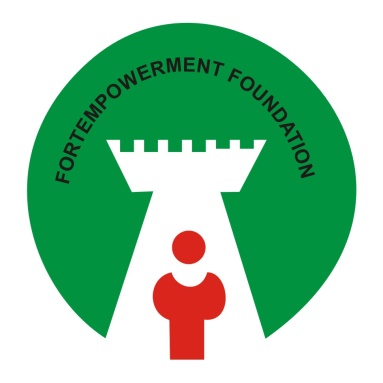 